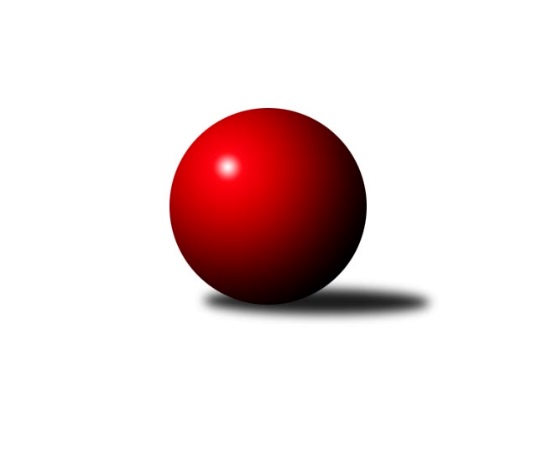 Č.5Ročník 2023/2024	15.10.2023Nejlepšího výkonu v tomto kole: 1292 dosáhlo družstvo: KK Slovan RosiceJihomoravský KP dorostu 2023/2024Výsledky 5. kolaSouhrnný přehled výsledků:SK Podlužan Prušánky 	- SK Baník Ratíškovice B	2:2	1146:1186	3.0:3.0	15.10.KK Vyškov	- KK Moravská Slávia Brno	3:1	1211:1171	3.5:2.5	15.10.KK Slovan Rosice	- SKK Dubňany 	2:2	1292:1225	3.0:3.0	15.10.TJ Sokol Husovice	- SK Baník Ratíškovice A	0:4	       kontumačně		15.10.TJ Lokomotiva Valtice  	- TJ Sokol Mistřín 	4:0	1178:1012	5.0:1.0	15.10.Tabulka družstev:	1.	SK Baník Ratíškovice A	5	5	0	0	18.0 : 2.0 	24.5 : 5.5 	 1205	10	2.	KK Slovan Rosice	5	3	1	1	12.5 : 7.5 	19.0 : 11.0 	 1281	7	3.	KK Moravská Slávia Brno	4	3	0	1	12.0 : 4.0 	16.0 : 8.0 	 1193	6	4.	SKK Dubňany	5	2	2	1	11.0 : 9.0 	15.5 : 14.5 	 1183	6	5.	KK Vyškov	5	3	0	2	10.0 : 10.0 	14.5 : 15.5 	 1206	6	6.	SK Podlužan Prušánky	4	2	1	1	10.0 : 6.0 	13.0 : 11.0 	 1198	5	7.	TJ Sokol Mistřín	4	1	1	2	6.0 : 10.0 	8.0 : 16.0 	 1055	3	8.	TJ Lokomotiva Valtice 	5	1	1	3	7.0 : 13.0 	13.5 : 16.5 	 1093	3	9.	SK Baník Ratíškovice B	4	0	2	2	6.5 : 9.5 	10.0 : 14.0 	 1162	2	10.	TJ Sokol Husovice	3	0	0	3	1.0 : 11.0 	3.0 : 15.0 	 1077	0	11.	TJ Sokol Vracov B	4	0	0	4	2.0 : 14.0 	7.0 : 17.0 	 1035	0Podrobné výsledky kola:	 SK Podlužan Prušánky 	1146	2:2	1186	SK Baník Ratíškovice B	Martin Imrich	 	 218 	 209 		427 	 2:0 	 392 	 	212 	 180		Nathalie Kotásková	Radek Ostřížek	 	 184 	 181 		365 	 1:1 	 345 	 	162 	 183		Anna Novotná	Tomáš Weissberger	 	 161 	 193 		354 	 0:2 	 449 	 	231 	 218		Kristýna Ševelovározhodčí: Zdeněk ZálešákNejlepší výkon utkání: 449 - Kristýna Ševelová	 KK Vyškov	1211	3:1	1171	KK Moravská Slávia Brno	Žaneta Žampachová	 	 189 	 202 		391 	 1:1 	 373 	 	192 	 181		Jaromír Doležel	Dominik Valent	 	 206 	 171 		377 	 1:1 	 395 	 	205 	 190		Adam Kopal	Marek Zaoral	 	 218 	 225 		443 	 1.5:0.5 	 403 	 	218 	 185		Ludvík Valarozhodčí: Jana AdámkováNejlepší výkon utkání: 443 - Marek Zaoral	 KK Slovan Rosice	1292	2:2	1225	SKK Dubňany 	Jakub Klištinec	 	 211 	 192 		403 	 1:1 	 422 	 	192 	 230		Tomáš Goldschmied	Marián Pačiska	 	 255 	 220 		475 	 2:0 	 348 	 	173 	 175		Alžběta Harcová *1	Adam Šoltés	 	 218 	 196 		414 	 0:2 	 455 	 	239 	 216		Josef Šestákrozhodčí:  Vedoucí družstevstřídání: *1 od 51. hodu Adam MacekNejlepší výkon utkání: 475 - Marián Pačiska	 TJ Sokol Husovice		0:4		SK Baník Ratíškovice Arozhodčí:  Vedoucí družstevKONTUMACE	 TJ Lokomotiva Valtice  	1178	4:0	1012	TJ Sokol Mistřín 	Eliška Řezáčová	 	 178 	 174 		352 	 1:1 	 345 	 	168 	 177		David Ilčík	Romana Škodová	 	 218 	 192 		410 	 2:0 	 281 	 	141 	 140		Petr Martykán	Zbyněk Škoda	 	 205 	 211 		416 	 2:0 	 386 	 	192 	 194		Lucie Varmužovározhodčí:  Vedoucí družstevNejlepší výkon utkání: 416 - Zbyněk ŠkodaPořadí jednotlivců:	jméno hráče	družstvo	celkem	plné	dorážka	chyby	poměr kuž.	Maximum	1.	Marián Pačiska 	KK Slovan Rosice	469.44	314.0	155.4	6.1	3/3	(488)	2.	Kristýna Ševelová 	SK Baník Ratíškovice B	441.00	308.0	133.0	6.8	4/4	(470)	3.	Josef Šesták 	SKK Dubňany 	424.88	300.3	124.6	10.4	4/4	(455)	4.	Adam Šoltés 	KK Slovan Rosice	417.56	299.1	118.4	11.7	3/3	(453)	5.	Martin Imrich 	SK Podlužan Prušánky 	416.50	295.7	120.8	11.2	3/3	(450)	6.	David Kotásek 	SK Baník Ratíškovice A	415.33	294.3	121.0	11.7	3/3	(436)	7.	Tomáš Hudec 	TJ Sokol Husovice	411.50	291.0	120.5	10.0	2/2	(448)	8.	Marek Zaoral 	KK Vyškov	408.00	290.7	117.3	11.3	2/3	(443)	9.	Romana Škodová 	TJ Lokomotiva Valtice  	406.33	279.8	126.6	10.2	3/3	(449)	10.	Lucie Varmužová 	TJ Sokol Mistřín 	405.33	285.3	120.0	10.5	3/3	(453)	11.	Milan Zaoral 	KK Vyškov	405.33	289.0	116.3	11.7	3/3	(447)	12.	Ludvík Vala 	KK Moravská Slávia Brno	403.50	288.0	115.5	10.3	3/3	(416)	13.	Tomáš Goldschmied 	SKK Dubňany 	401.25	292.6	108.6	10.1	4/4	(422)	14.	Jakub Šťastný 	TJ Sokol Vracov B	400.50	286.3	114.3	13.0	2/3	(419)	15.	Alexandr Lucký 	SK Baník Ratíškovice A	399.67	292.0	107.7	14.2	3/3	(475)	16.	Žaneta Žampachová 	KK Vyškov	395.89	277.6	118.3	10.1	3/3	(415)	17.	Jaromír Doležel 	KK Moravská Slávia Brno	395.67	266.7	129.0	11.8	3/3	(430)	18.	Dan Šrámek 	KK Slovan Rosice	395.50	289.5	106.0	12.0	2/3	(408)	19.	Radek Ostřížek 	SK Podlužan Prušánky 	394.17	277.8	116.3	13.5	3/3	(406)	20.	Adam Kopal 	KK Moravská Slávia Brno	393.50	286.5	107.0	14.2	3/3	(423)	21.	Adéla Příkaská 	SK Baník Ratíškovice A	390.00	281.2	108.8	12.3	3/3	(432)	22.	Dominik Valent 	KK Vyškov	386.00	271.5	114.5	11.0	2/3	(395)	23.	Tadeáš Bára 	SK Podlužan Prušánky 	378.00	277.5	100.5	19.0	2/3	(412)	24.	Anna Novotná 	SK Baník Ratíškovice B	365.50	272.5	93.0	15.5	4/4	(389)	25.	Eliška Řezáčová 	TJ Lokomotiva Valtice  	358.50	280.5	78.0	17.0	2/3	(365)	26.	Nathalie Kotásková 	SK Baník Ratíškovice B	352.00	256.3	95.7	18.7	3/4	(392)	27.	Jakub Rauschgold 	TJ Sokol Husovice	351.00	252.5	98.5	17.0	2/2	(361)	28.	Tomáš Pechal 	TJ Sokol Vracov B	349.17	254.0	95.2	16.7	3/3	(370)	29.	Alžběta Vaculíková 	TJ Lokomotiva Valtice  	348.50	252.5	96.0	17.3	3/3	(384)	30.	David Ilčík 	TJ Sokol Mistřín 	335.00	238.0	97.0	15.3	3/3	(345)	31.	Michal Školud 	TJ Sokol Vracov B	320.33	232.7	87.7	21.0	3/3	(349)	32.	Petr Martykán 	TJ Sokol Mistřín 	320.00	230.0	90.0	18.7	3/3	(400)	33.	Kristyna Piternová 	TJ Sokol Husovice	314.50	238.0	76.5	25.0	2/2	(322)		Anna Poláchová 	SK Podlužan Prušánky 	436.00	312.0	124.0	9.0	1/3	(436)		Jakub Klištinec 	KK Slovan Rosice	396.00	283.5	112.5	14.5	1/3	(403)		Zbyněk Škoda 	TJ Lokomotiva Valtice  	392.00	274.0	118.0	12.0	1/3	(416)		Laura Jaštíková 	SK Baník Ratíškovice B	366.00	285.0	81.0	20.0	1/4	(366)		Tomáš Weissberger 	SK Podlužan Prušánky 	354.00	257.0	97.0	15.0	1/3	(354)		Alžběta Harcová 	SKK Dubňany 	348.00	255.0	93.0	14.0	1/4	(348)		David Šigut 	TJ Sokol Vracov B	320.00	239.0	81.0	24.0	1/3	(320)		Tamara Novotná 	TJ Lokomotiva Valtice  	283.00	221.0	62.0	28.0	1/3	(283)Sportovně technické informace:Starty náhradníků:registrační číslo	jméno a příjmení 	datum startu 	družstvo	číslo startu
Hráči dopsaní na soupisku:registrační číslo	jméno a příjmení 	datum startu 	družstvo	Program dalšího kola:6. kolo29.10.2023	ne	10:00	KK Slovan Rosice - TJ Sokol Mistřín 	29.10.2023	ne	10:00	KK Vyškov - TJ Sokol Vracov B				TJ Lokomotiva Valtice   - -- volný los --	29.10.2023	ne	10:00	SK Podlužan Prušánky  - SKK Dubňany 	29.10.2023	ne	10:00	SK Baník Ratíškovice B - SK Baník Ratíškovice A	29.10.2023	ne	15:30	KK Moravská Slávia Brno - TJ Sokol Husovice	Nejlepší šestka kola - absolutněNejlepší šestka kola - absolutněNejlepší šestka kola - absolutněNejlepší šestka kola - absolutněNejlepší šestka kola - dle průměru kuželenNejlepší šestka kola - dle průměru kuželenNejlepší šestka kola - dle průměru kuželenNejlepší šestka kola - dle průměru kuželenNejlepší šestka kola - dle průměru kuželenPočetJménoNázev týmuVýkonPočetJménoNázev týmuPrůměr (%)Výkon5xMarián PačiskaRosice4754xMarián PačiskaRosice114.034753xJosef ŠestákDubňany4551xZbyněk ŠkodaValtice 112.134165xKristýna ŠevelováRatíškovice B4491xMarek ZaoralVyškov111.544431xMarek ZaoralVyškov4434xRomana ŠkodováValtice 110.524102xMartin ImrichPrušánky4273xJosef ŠestákDubňany109.234551xTomáš GoldschmiedDubňany4225xKristýna ŠevelováRatíškovice B109.05449